Департамент образования мэрии города МагаданаМуниципальное автономное дошкольное образовательное учреждение «Детский сад комбинированного вида № 50»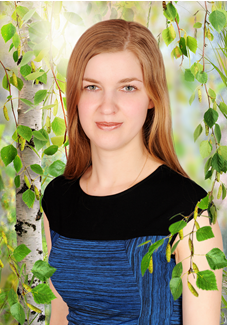 ЭССЕ«По стандартам – к нестандартной личности»Гринчук Анны Александровны,учителя-логопедаМАДОУ «Детский сад комбинированного вида № 50»г. Магадан, 2017 год“Дело учителя - скромное по наружности – одно из величайших дел в истории”. К. Д. УшинскийНа северо-востоке нашей страны России, в городе, который носит гордое имя Магадан, жила девочка, на первый взгляд, ничем не отличавшаяся от других детей.Но была у неё одна особенность. Всё своё свободное время она посвящала чтению.Читая рассказы Ю. Яковлева «Учитель», А. Астафьева «Фотография, на которой меня нет», В. Распутина «Уроки французского», повесть Ч. Айтматова «Первый учитель», она мечтала стать учителем.Учителя в этих произведениях описываются разные. У каждого своя судьба, свои профессиональные взгляды и методы воспитания, но единственное, что их объединяет, – это любовь к ученикам, высокий ум и светлая душа. Только таких учителей, которые дарят свою любовь, душевное тепло, учат преодолевать трудности в стремлении узнать новое и не бояться никаких невзгод, люди помнят всю жизнь, вспоминают с благодарностью.Когда девочка выросла и окончила школу, она поступила в Северный международный университет на факультет "Педагогика и методика начального образования", а закончив его получила квалификацию учителя начальных классов. И так велика была у девочки тяга к учёбе, что она с особым старанием окончила факультет дополнительного профессионального образования по программе «Логопедия», и пошла работать в детский сад. «Почему именно в детский сад?» - спросите Вы.Детский сад – это особый мир детства, в котором главные герои – дети, такие разные и непохожие друг на друга. И ни для кого не секрет, что современные тенденции развития нашего общества подталкивают нас, педагогов, к постоянному поиску эффективных способов обучения и развития детей, в том числе и в рамках инклюзивного образования. Я работаю с такими детьми, понимая, что это возможность развиваться не только детям с ограниченными возможностями здоровья, но и уникальный шанс для всех детей научиться общаться на равных, дружить, развиваться вместе, независимо от медицинского заключения. Для меня каждый ребенок группы индивидуален. И к каждому из них нужно подобрать свой индивидуальный подход, свой «ключик», чтобы в дальнейшем вместе узнавать новое, пока неизведанное: познавать мир звуков и букв, учиться работать со словом, мыслить, сочинять, фантазировать. Поддержать каждого ребенка в стремлении учиться, создавать мотивацию для ребенка, уметь принимать нестандартные решения в стандартных ситуациях – вот задача для вдумчивого педагога при реализации федерального государственного образовательного стандарта дошкольного образования.Я уверена, что только доброта и внимание, творческая активность, инициативность и профессиональная настойчивость педагога помогут ребёнку раскрыться, вселить уверенность в собственные силы, достичь хороших результатов. Ведь мы несем ответственность за результаты своей работы! Здорово, когда удается заинтересовать родителей ребенка, стать единомышленниками на пути достижения успехов ребенка.Опираясь на целевые ориентиры Федерального государственного образовательного стандарта дошкольного образования, я стараюсь использовать системно-деятельностный подход, при котором ребенок не получает знания в готовом виде, а учится добывать их сам в процессе собственной учебно-познавательной деятельности.  Поэтому мне очень важно, чтобы у детей возникла мотивация к познанию, исследованию, творчеству. Учу их размышлять, прислушиваться к другим людям, самостоятельно мыслить и делать выводы. Каждое логопедическое занятие – это не только обучение и воспитание ребёнка, но и добрый взгляд, ласковая речь, обаяние педагога, вселяющего в воспитанника уверенность в то, что всё получится. «Анна Александровна, послушайте, у меня получается – трррррр, трррррр, тррррр», - слышу за своей спиной, перед входом в кабинет. Оборачиваюсь и вижу счастливое лицо Полины, с которой мы вчера ещё с помощью зонда-шарика, пытались «заставить» дрожать и вибрировать её язычок. И вместе с ней чувствую себя самым счастливым человеком на свете. Ведь ещё вчера, она говорила: «У меня не получается». А сегодня … «Утро началось замечательно»,- решаю я и начинаю свой рабочий день, полная вдохновения и сил к новым победам, моим и моих детей.Конечный результат в работе логопеда – это чистая, грамотная, правильная речь ребёнка. К нему я продвигаюсь, удовлетворяясь малыми победами: у Саши звук поставлен – хорошо! У Сони звук введен в речь – отлично! Радуюсь, как ребёнок, получаю физически ощутимое удовольствие от каждой победы. И высшая награда для меня, когда мои воспитанники научатся красиво говорить, правильно излагать свои мысли. Какое счастье испытываешь, когда слышишь грамматически и фонетически правильную речь детей, которых ты обучал, с которыми ты прошёл через все трудности и достиг того, чего хотел.В. Сухомлинский писал: “Хороший учитель – это прежде всего человек, который любит детей, находит радость в общении с ними, верит в то, что каждый ребёнок может стать хорошим человеком, умеет дружить с детьми, принимает близко к сердцу детские радости и горести, знает душу ребёнка, никогда не забывает, что и сам он был ребёнком. Хороший учитель должен хорошо знать преподаваемый им предмет, чтобы увлечь детей за собой, а также психологию и педагогику, так как без знаний наук о воспитании работать с детьми невозможно”.И спустя столько лет, вспоминая эту маленькую девочку, я понимаю, что она сделала правильный выбор, ведь эта девочка – это я много лет назад. Самые запоминающиеся моменты в моей работе – это дети с их победами и неудачами, но такие искренние и доброжелательные. Видя эмоции детей, чувствуя результаты работы, понимаешь, что всё не зря, и ты на своём месте. 